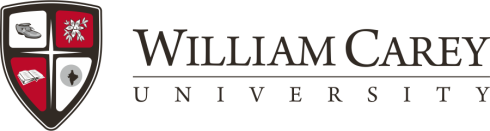 	Application for Degree	B.M. — Music Education	Choral	130 Total HoursName to be printed on diploma:								Campus: Hattiesburg											Race:___________________________________							Gender:Student ID:										Expected graduation date:Catalog Year: 2020-21									Teacher Certification:  YESMUSIC CORE 38 HoursMUSIC CORE 38 HoursMUSIC CORE 38 HoursMUSIC CORE 38 HoursF Theory IMUT 1613SS/ET IMUT 1641F Theory IIMUT 1623SS/ET IIMUT 1651SS/ET IIIMUT 1671S Theory IMUT 2613S Theory IIMUT 2623Form/AnalysisMUT 3553Music History IMHL 3133Music History IIMHL 3143Basic ConductingMCC 3402EnsembleMPE 1MPE1MPE 1MPE 1MPE 1MPE 1MPE 1MPE 1MPE 1MPE 1MPE 1MPE 1MUSIC MAJOR 29 HoursMUSIC MAJOR 29 HoursMUSIC MAJOR 29 HoursMUSIC MAJOR 29 HoursApplied ConcentrationMUV 1301Applied ConcentrationMUV 1301Applied ConcentrationMUV 1301Applied ConcentrationMUV 2301Applied ConcentrationMUV 2301Applied ConcentrationMUV 2301Applied ConcentrationMUV 3301Applied ConcentrationMUV 3301Applied ConcentrationMUV 3301Applied SecondaryMUP 1211Applied SecondaryMUP 1211Applied SecondaryMUP 1211Applied SecondaryMUP 2211Choral ConductingMCC 3602Tech ElectiveMTT ____2Vocal PedagogyMUV 4113Dir. Tchg VoiceMUV 4121Music ElemMUE 3132Music SecMUE 3142Music MiddleMUE 3152Music History ElectiveMHL2GENERAL CORE 42 HoursGENERAL CORE 42 HoursGENERAL CORE 42 HoursGENERAL CORE 42 HoursOld TestamentREL 1013New TestamentREL 1023CompositionENG 1013ResearchENG 1023Literature ENG 2103CommunicationsCOM 101or 2303HistoryHIS  101/102 or HIS 201/20233Gen. Psychology PSY 2013PsycholgyPSY 2043Lab Science4MathematicsMAT 1313ART or THE App3PED orMPE 362 orMPE 398PED 1 1PED orMPE 362 orMPE 398PED 1 1Writing IntensiveMUT 355/OTHER REQUIREMENTSOTHER REQUIREMENTSOTHER REQUIREMENTSOTHER REQUIREMENTSPiano Proficiency ExamMUP 0000Secondary Proficiency Exam0Upper LevelMU 0010RecitalMU 0030Recital ClassMUR 0010Professional ED 21 HoursProfessional ED 21 HoursProfessional ED 21 HoursProfessional ED 21 HoursIntro Mus Ed 1MUE 2101Intro Mus Ed 2MUE 2111Intro Mus Ed 3MUE 2121Mus and the Exceptional ChildMUE 3723Classroom MgtMUE 4363Residency IMUE 4783InternshipMUE 4989